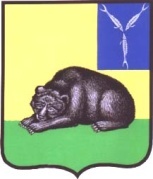 АДМИНИСТРАЦИЯ ВОЛЬСКОГО  МУНИЦИПАЛЬНОГО РАЙОНА
 САРАТОВСКОЙ ОБЛАСТИНаблюдательная комиссия по социальной адаптации лиц, вышедших из мест лишения свободыПротоколзаседания наблюдательной комиссии по социальной адаптации лиц, вышедших из мест лишения свободы № 2                                                                                                             от 21.06.2019 г. Председатель: заместитель главы администрации Вольского муниципального района по социальным вопросам Щирова Н.Н.Присутствуют: члены наблюдательной комиссии  согласно постановлению администрации ВМР от 28.05.2012 г. № 1336 Протокол ведет гл. специалист сектора по социальным вопросам администрации ВМР М.А. ЗарапинаНачальник отдела участковых уполномоченных полиции и подразделения по делам несовершеннолетних отдела МВД России по Вольскому району Беликов Алексей Сергеевич.Начальник уголовно-исполнительной инспекции филиала по г.Вольску и Вольскому району Управления федеральной службы исполнения наказаний по Саратовской области Люлина Наталья ПетроваНачальник управления молодежной политики, спорта и туризма администрации ВМР Ерохин Вячеслав АлександровичНачальник отдела Управления социальной поддержки населения Вольского района Гущина Лидия Анатольевна.Начальник ГАУ СО «Центр социальной защиты населения Вольского района» Чернышева Елена АлександровнаЗам. начальника управления образования по учебной части Гордеева Наталья НиколаевнаЗам. председателя комиссии по делам несовершеннолетних и защите их прав Честнова Татьяна Александровна. Заместитель главного врача по амбулаторно-поликлинической службе Голованова Галина Геннадьевна Начальник управления  по опеке и попечительству Дуранина Оксана Геннадьевна Старший инспектор группы соц. Защиты и учета трудового стажа осужденных, лейтенант внутренней службы ФКУ исправительная колония №5 КУ УФСИН России по Саратовской области Яхнина Евгения РомановнаПредседатель Общественной палаты Кондрашкина Алевтина Алексеевна.Зам. начальника ГУ - Управление Пенсионного фонда Российской Федерации в Вольском районе Саратовской области (межрайонное) Верхутова Елена АлександровнаГлавный врач ГУЗ «Вольский противотуберкулезный диспансер» Воронина Наталья АлексеевнаДиректор МУ ИЦ «Вольская жизнь» Головачев Александр ВасильевичПредставители СМИПОВЕСТКА ДНЯО мероприятиях по учету и социальной адаптации лиц, вышедших из мест лишения свободы во 2-ом квартале 2019 года.Докладчик: Начальник ОУУП и ПДН отдела МВД России по Вольскому району Саратовской области Беликов Алексей Сергеевич.2. О мероприятиях по трудоустройству осужденных к исправительным работам, в том числе и вышедших из мест лишения свободы и проблемы, возникающие при исполнении данного вида наказания.Докладчики: Начальник уголовно-исполнительной инспекции филиала по г.Вольску и Вольскому району Управления федеральной службы исполнения наказаний по Саратовской области Люлина Наталья Петрова и зам.начальника управления экономики, промышленности и инвестиционной деятельности администрации ВМР Климова Эльвина Анатольевна.3. О мероприятиях по социальной адаптации лиц, вышедших из мест лишения свободы на территории Терсинского муниципального образования Вольского района.Докладчик:  Глава Терсинского муниципального образования Вольского района Мохов Вячеслав Павлович.СЛУШАЛИ:Об исполнении решений заседания №1 (2019г.)Докладчик: зам. главы администрации ВМР по социальным вопросам Н.Н. ЩироваРЕШИЛИ:Принять к сведению информацию Н.Н. Щировой.СЛУШАЛИ ВОПРОС № 1О мероприятиях по учету и социальной адаптации лиц, вышедших из мест лишения свободы во 2-ом квартале 2019 года.Докладчик: Начальник ОУУП и ПДН отдела МВД России по Вольскому району Саратовской области Беликов Алексей Сергеевич.Выступили: Щирова Н.Н., Голованова Г.Г., Честнова Т.А., Чернышева Е.А., Кузнецов М.А.РЕШИЛИ: Принять к сведению информацию Беликова А.С.Секретарю Комиссии Зарапиной М.А. направить список лиц, которые согласно полученных администрацией Вольского муниципального района уведомлений исправительных учреждений УФСИН России, вышли из мест лишения свободы в 2019 году  начальнику МО МВД России «Вольский» Р.Б. Галицкому для уточнения информации о прибытии вышеуказанных граждан на территорию Вольского муниципального района.Срок: до 05 июля 2019 года.1.3 Рекомендовать начальнику МО МВД России «Вольский» Р.Б. Галицкому совместно с зам. председателя комиссии по делам несовершеннолетних и защите их прав Честновой Т. А. проконтролировать занятость несовершеннолетних подростков, стоящих на учете в ПДН и проинформировать о возможности трудоустройства по проекту ООО «Холсим Рус» и другим возможным вариантам. Информацию о проделанной работе направить в Комиссию.Срок: до 05 июля 2019.СЛУШАЛИ ВОПРОС № 2О мероприятиях по трудоустройству осужденных к исправительным работам, в том числе и вышедших из мест лишения свободы и проблемы, возникающие при исполнении данного вида наказания.Докладчики: Начальник уголовно-исполнительной инспекции филиала по г.Вольску и Вольскому району Управления федеральной службы исполнения наказаний по Саратовской области Люлина Наталья Петрова и зам.начальника управления экономики, промышленности и инвестиционной деятельности администрации ВМР Климова Эльвина Анатольевна.Выступили: Щирова Н.Н., Кузнецов М.А. РЕШИЛИ: Принять к сведению информацию Люлиной Н.П. и Климовой Э.А.2.2 Рекомендовать зам.начальника управления экономики, промышленности и инвестиционной деятельности администрации ВМР Климовой Э. А. направить в Комиссию информацию о проделанной работе по включению в перечень мест отбывания обязательных и исправительных работ организаций, находящихся в г.Вольск-18.Срок: до 05 июля 2019г.2.3 Рекомендовать начальнику уголовно-исполнительной инспекции филиала по г.Вольску и Вольскому району Управления федеральной службы исполнения наказаний по Саратовской области Люлиной Н. П. направить информацию об осужденных с ограниченными возможностями зам.начальника управления экономики, промышленности и инвестиционной деятельности администрации ВМР Климовой Э. А. для проведения мероприятий по трудоустройству данной категории граждан.Срок: до 05 июля 2019г.2.4 Рекомендовать начальнику уголовно-исполнительной инспекции филиала по г.Вольску и Вольскому району Управления федеральной службы исполнения наказаний по Саратовской области Люлиной Н. П. направить в Комиссию информацию об осужденных, у которых отсутствует паспорт.Срок: до 05 июля 2019г.СЛУШАЛИ ВОПРОС № 3О мероприятиях по социальной адаптации лиц, вышедших из мест лишения свободы на территории Терсинского муниципального образования Вольского района.Докладчик:  Глава Терсинского муниципального образования Вольского района Мохов Вячеслав Павлович.Выступили: Щирова Н.Н.РЕШИЛИ:3.1. Принять к сведению информацию Мохова В.П.Заместитель главы администрацииВольского муниципального районапо социальным вопросам                                                                 Н.Н. ЩироваВЫПИСКАиз ПРОТОКОЛАзаседания наблюдательной комиссии по социальной адаптации лиц, вышедших из мест лишения свободы№ 2                                                                                                             от 21.06.2019г.РЕШЕНИЕ:Принять к сведению информацию Н.Н. Щировой. Принять к сведению информацию Беликова А.С.Секретарю Комиссии Зарапиной М.А. направить список лиц, которые согласно полученных администрацией Вольского муниципального района уведомлений исправительных учреждений УФСИН России, вышли из мест лишения свободы в 2019 году  начальнику МО МВД России «Вольский» Р.Б. Галицкому для уточнения информации о прибытии вышеуказанных граждан на территорию Вольского муниципального района.Срок: до 05 июля 2019 года.1.3 Рекомендовать начальнику МО МВД России «Вольский» Р.Б. Галицкому совместно с зам. председателя комиссии по делам несовершеннолетних и защите их прав Честновой Т. А. проконтролировать занятость несовершеннолетних подростков, стоящих на учете в ПДН и проинформировать о возможности трудоустройства по проекту ООО «Холсим Рус» и другим возможным вариантам. Информацию о проделанной работе направить в Комиссию.Срок: до 05 июля 2019.Принять к сведению информацию Люлиной Н.П. и Климовой Э.А.2.2 Рекомендовать зам.начальника управления экономики, промышленности и инвестиционной деятельности администрации ВМР Климовой Э. А. направить в Комиссию информацию о проделанной работе по включению в перечень мест отбывания обязательных и исправительных работ организаций, находящихся в г.Вольск-18.Срок: до 05 июля 2019г.2.3 Рекомендовать начальнику уголовно-исполнительной инспекции филиала по г.Вольску и Вольскому району Управления федеральной службы исполнения наказаний по Саратовской области Люлиной Н. П. направить информацию об осужденных с ограниченными возможностями зам.начальника управления экономики, промышленности и инвестиционной деятельности администрации ВМР Климовой Э. А. для проведения мероприятий по трудоустройству данной категории граждан.Срок: до 05 июля 2019г.2.4 Рекомендовать начальнику уголовно-исполнительной инспекции филиала по г.Вольску и Вольскому району Управления федеральной службы исполнения наказаний по Саратовской области Люлиной Н. П. направить в Комиссию информацию об осужденных, у которых отсутствует паспорт.Срок: до 05 июля 2019г.3.1. Принять к сведению информацию Мохова В.П.Заместитель главы администрацииВольского муниципального районапо социальным вопросам                                                                    Н.Н. Щирова